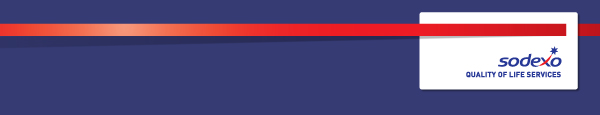 Function:OperationalOperationalPosition:  Chef Shift LeaderChef Shift LeaderJob holder:Date:Immediate manager Head ChefHead ChefAdditional reporting line to:Mess ManagerMess ManagerPosition location:Colchester PFI Messes Colchester PFI Messes 1.  Purpose of the Job 1.  Purpose of the Job 1.  Purpose of the Job To lead a team of chefs and KP’s to deliver service in a busy working kitchen To train, develop and induct new chefsEnsure the highest level of quality in every meal service and function deliveredEffectively manage production and wastage levelsProvide an excellent level of customer serviceTo lead a team of chefs and KP’s to deliver service in a busy working kitchen To train, develop and induct new chefsEnsure the highest level of quality in every meal service and function deliveredEffectively manage production and wastage levelsProvide an excellent level of customer serviceTo lead a team of chefs and KP’s to deliver service in a busy working kitchen To train, develop and induct new chefsEnsure the highest level of quality in every meal service and function deliveredEffectively manage production and wastage levelsProvide an excellent level of customer service2. 	Dimensions2. 	Dimensions2. 	Dimensions2. 	Dimensions2. 	Dimensions2. 	Dimensions2. 	Dimensions2. 	Dimensions2. 	Dimensions2. 	Dimensions2. 	DimensionsRevenue: N/AEBIT growth:tbcGrowth type:n/aOutsourcing rate:n/aRegion  WorkforcetbcRevenue: N/AEBIT margin:tbcGrowth type:n/aOutsourcing rate:n/aRegion  WorkforcetbcRevenue: N/ANet income growth:tbcGrowth type:n/aOutsourcing growth rate:n/aHR in Region tbcRevenue: N/ACash conversion:tbcGrowth type:n/aOutsourcing growth rate:n/aHR in Region tbc3. 	Organisation chart 4. Context and main issues Responsible for the preparation, cooking and storing of all foodsEnsuring the quality of the product complies with Sodexo’s standards at all times as well as meeting food safety and health & safety regulationsSupport other departments within the company to deliver a variety of functionsResponsibility for all food preparation and service during your shiftResponsible for leading a team of Chefs, KPs and FSAs to ensure that Service Excellence is achieved on a daily basis. To delegate and follow up tasks to ensure all aspects of managing a busy pay as you dine kitchen are achieved at all times. The role is customer facing, behind the hotplates leading production and ensuring that wastage and portion control are managed whilst maintaining service levels. 5.  Main assignments Deputise for the Chef Supervisor in their absenceLiaise with other departments to ensure the unit has sufficient stock to deliver the contractMonitor and control wastage and portioning – achieving required waste targets. Complete daily production sheetsEnsure all Sodexo required due diligence paperwork is completed e.g. fridge temperature recordsLead the team of Chefs ensuring that all levels of the contract are delivered at all timesUndertake any reasonable task as directed by the Chef supervisor, Head Chef and Mess ManagerUndertake continual professional developmentAttend team huddles and cascade information down to the team to improve engagement within the kitchen teamDeliver training as required ensuring that all individuals in team have the skills needed to operate and progressManage the production levels during core meal periods by managing the passEnsure the team adhere to the uniform and personal hygiene regulations set out in their induction packs Lead the team ensuring that all levels of quality, cleanliness, food safety and hygiene are in line with Sodexo company policies and proceduresEmbrace and grow a ‘zero accidents culture’ within the team by ensuring the        accurate reporting of near misses and accidents as well as reporting any equipment defects to the helpdeskEnsure all members of the team adhere to the guidance set out in Safe Systems of Works (SSW)Ensure the correct storage, disposal and recording of food in line with company policies and proceduresResponsibility for leading and delivering functions as and when required6.  Accountabilities Food safety standards in the kitchen and all food preparation areas Reporting of accidents and near misses Effective communication with all colleagues, client and consumers Complaint managementReporting all food safety concerns and incidents to the Head ChefBrand Ambassador for SodexoIncrease company profit through upselling and menu knowledgeEmployee engagement Ensuring all recipes are followed and are compliant with allergen regulations7.  Person Specification EssentialChef knowledge and skillsGood numerical and communication skills, must be able to demonstrate effective verbal and written communication Able to work on own initiative within a team environmentAble to demonstrate attention to detail and adherence to standardsAble to demonstrate leadership and management knowledge and skillAble to demonstrate catering/hospitality industry skills and knowlegeNVQ Level 2 or equivalentLevel 2 Food safety DesirableIOSH and CIEH qualifications or equivalent 8.  Competencies Innovation & ChangeBrand NotorietyGrowth, Client and Customer Satisfaction, Quality of Services ProvidedLeadership and People ManagementRigorous Management of Results9.  Management Approval 